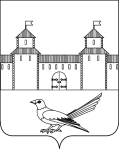 от 01.07.2016 № 1054-пОб утверждении Положения о создании условий для организации досуга и обеспечения жителей муниципального образования Сорочинский городской округ Оренбургской области услугами учреждений культуры В соответствии  с Конституцией Российской Федерации, Гражданским кодексом Российской Федерации, Федеральным законом от 06.10.2003 № 131-ФЗ «Об общих принципах организации местного самоуправления в Российской Федерации»,  Законом РФ от 9 октября 1992 года № 3612-1 «Основы законодательства Российской Федерации о культуре», руководствуясь статьями 32, 35 и 40 Устава муниципального образования Сорочинский городской округ Оренбургской области администрация Сорочинского городского округа Оренбургской области постановляет:Утвердить Положение о создании условий для организации досуга и обеспечения жителей муниципального образования Сорочинский городской округ Оренбургской области услугами учреждений культуры, согласно приложению.Контроль за исполнением настоящего постановления возложить на начальника Отдела по культуре и искусству администрации Сорочинского городского округа Оренбургской области Вагину Н.В.Настоящее постановление вступает в силу после его официального опубликования и подлежит размещению на официальном Портале муниципального образования Сорочинский городской округ Оренбургской области. И.о. главы муниципального образованияСорочинский городской округ  - первый заместитель    главы администрации городского округа 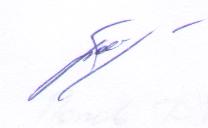 по оперативному управлению муниципальным хозяйством                                                  А.А. Богданов Разослано: в дело, прокуратуре, управлению финансов администрации, отделу по культуре и искусству, Кузнецову В.Г. Приложениек постановлению администрации  Сорочинского городского округа Оренбургской области от 01.07.2016 года № 1054-пПоложение о созданииусловий для организации досуга и обеспеченияжителей муниципального образования Сорочинский городской округ Оренбургской области услугами учреждений культурыНастоящее Положение о создании условий для организации досуга и обеспечения жителей муниципального образования Сорочинский городской округ Оренбургской области услугами учреждений культуры (далее по тексту - Положение) разработано в соответствии с Конституцией Российской Федерации, Законом Российской Федерации от 09.10.1992 № 3612-1 «Основы законодательства Российской Федерации о культуре», Федеральным законом от 06.10.2003 № 131-ФЗ «Об общих принципах организации местного самоуправления в Российской Федерации», иными федеральными законами и законами Оренбургской области, муниципальными правовыми актами и Уставом муниципального образования Сорочинский городской округ Оренбургской области. Общие положения1.1. Настоящее Положение определяет условия, создаваемые для организации досуга жителей Сорочинского городского округа и обеспечения их услугами учреждений культуры.1.2. В настоящем Положении используются следующие основные термины и понятия:- учреждение культуры - организация, созданная учредителем для осуществления культурной деятельности некоммерческого характера, финансируемая им полностью или частично и пользующаяся имуществом учредителя на праве оперативного управления;- досуг - часть внерабочего времени, которая остается у человека после исполнения им непреложных производственных обязанностей;- организация досуга - комплекс мероприятий по организации свободного времени населения;- культурная деятельность - деятельность по сохранению, созданию, распространению и освоению культурных ценностей;- культурные блага - условия и услуги, предоставляемые организациями, другими юридическими и физическими лицами для удовлетворения гражданами своих культурных потребностей;- культурные ценности - нравственные и эстетические идеалы, нормы и образцы поведения, языки, диалекты и говоры, национальные традиции и обычаи, исторические топонимы, фольклор, художественные промыслы и ремесла, произведения культуры и искусства, результаты и методы научных исследований культурной деятельности, имеющие историко-культурную значимость здания, сооружения, предметы и технологии, уникальные в историко-культурном отношении территории и объекты;- досуговая деятельность - культурная, творческая и иная деятельность человека или учреждения, направленная на потребление или предоставление рекреационных услуг;- услуга учреждения культуры - деятельность, результаты которой не имеют материального выражения, реализуются и потребляются в процессе осуществления культурной, творческой и досуговой деятельности учреждения культуры;- муниципальная культурная политика - совокупность принципов и норм, регламентируемых действующим законодательством, которыми руководствуются органы местного самоуправления в своей деятельности по сохранению, развитию и распространению культуры, а также сама деятельность учреждений культуры;- культурно-досуговая система - совокупность учреждений культуры, созданных в целях организации досуга и обеспечения жителей услугами учреждений культуры.1.3. Предметом регулирования настоящего Положения являются:- отношения, возникающие в сфере создания условий для организации досуга и обеспечения жителей муниципального образования Сорочинский городской округ Оренбургской области услугами учреждений культуры;- порядок финансирования мероприятий по созданию условий для организации досуга и обеспечения жителей муниципального образования Сорочинский городской округ Оренбургской области услугами учреждений культуры.2. Полномочия органов местного самоуправления Сорочинского городского округа Оренбургской области в сфере создания условий для организации досуга и обеспечения жителей округа услугами учреждений культуры2.1. Муниципальная политика в области культуры, организации досуговой деятельности и обеспечения населения услугами учреждений  культуры на территории Сорочинского городского округа направлена на решение следующих задач:- обеспечение и защита конституционного права граждан на культурную деятельность и свободный доступ к культурным ценностям и благам;- осуществление единой муниципальной культурной политики на территории Сорочинского городского округа;- определение основных направлений деятельности учреждений  культуры Сорочинского городского округа;- организация содержательного досуга всех категорий граждан;- формирование системы культурных ценностей и потребностей личности, общества;- сохранение, создание, распространение и освоение культурных ценностей, предоставление культурных благ населению в различных формах и видах;- развитие сложившейся сети учреждений культуры в целях сохранения целостного культурного пространства Сорочинского городского округа;- противодействие деструктивным процессам в обществе.2.2. Администрация Сорочинского городского округа Оренбургской области для организации досуга и обеспечения жителей Сорочинского городского округа услугами учреждений культуры:- создает муниципальные учреждения культуры;- принимает муниципальные правовые акты по вопросам культуры и искусства, относящимся к ее компетенции;- утверждает муниципальные программы сохранения и развития культуры Сорочинского городского округа;- осуществляет финансирование муниципальных учреждений культуры в пределах средств, предусмотренных на указанные цели в бюджете Сорочинского городского округа;- определяет порядок и условия формирования муниципального задания для муниципальных учреждений культуры;- утверждает показатели и критерии оценки результатов деятельности учреждений культуры;- утверждает порядок проведения оценки потребности и качества оказываемых муниципальными учреждениями культуры муниципальных услуг;- координирует участие учреждений культуры в комплексном социально-экономическом развитии Сорочинского городского округа;- определяет места расположения и обустройство площадок для работы передвижных цирков, аттракционов, луна-парков;- обеспечивает участие общественных организаций, объединений в обсуждении вопросов, затрагивающих общественные интересы в сфере культуры.3. Полномочия Отдела по культуре и искусству администрации Сорочинского городского округа Оренбургской области в сфере создания условий для организации досуга и обеспечения жителей Сорочинского городского округа услугами учреждений культуры3.1. Отдел по культуре и искусству администрации Сорочинского городского округа Оренбургской области, являющийся отраслевым (функциональным) органом администрации в сфере культуры:- реализует муниципальную культурную политику по организации досуга и обеспечению населения услугами учреждений культуры на территории Сорочинского городского округа;- разрабатывает и исполняет муниципальные программы сохранения и развития культуры Сорочинского городского округа;- разрабатывает проекты муниципальных правовых актов в сфере создания условий для организации досуга, обеспечения жителей Сорочинского городского округа услугами учреждений культуры и представляет их на рассмотрение главе муниципального образования Сорочинский городской округ Оренбургской области;- осуществляет функции и полномочия учредителя муниципальных учреждений культуры в порядке, установленном действующим законодательством и муниципальными нормативными правовыми актами;- осуществляет руководство, координацию и контроль деятельности муниципальных учреждений культуры на территории Сорочинского городского округа;- формирует и утверждает муниципальные задания для муниципальных учреждений культуры на оказание муниципальных услуг, определяет объемы бюджетных ассигнований для их выполнения;- проводит мониторинг качества услуг, предоставляемых муниципальными учреждениями культуры;- осуществляет контроль за выполнением муниципальных заданий и заданий учредителя;- осуществляет функции главного распорядителя и получателя средств местного бюджета;- осуществляет контроль за эффективным использованием материальных и финансовых ресурсов в муниципальных учреждениях культуры;- анализирует статистические отчеты о деятельности муниципальных учреждений культуры;- организует подготовку и переподготовку кадров, проводит квалификационную аттестацию работников муниципальных учреждений культуры;- реализует иные полномочия в соответствии законодательством Российской Федерации. 4. Культурно-досуговая система Сорочинского городского округа Оренбургской области4.1. В целях организации досуга и обеспечения жителей услугами учреждений культуры на территории Сорочинского городского округа Оренбургской области могут создаваться и действовать учреждения и  организации культуры различных организационно-правовых форм и форм собственности в соответствии с законодательством Российской Федерации.4.2. В культурно-досуговой системе Сорочинского городского округа Оренбургской области могут быть:- клубы различных типов (дома и дворцы культуры, центры культуры и досуга, национально-культурные центры, дома народного творчества, дома ремесел, дома фольклора, молодежные культурные центры, передвижные центры культуры и досуга);- иные культурно-досуговые учреждения.4.3. Учреждения культуры, входящие в культурно-досуговую систему Сорочинского городского округа, различаются по характеру выполняемых функций, организации творческого процесса, особенностям применяемого труда; строят свою деятельность в соответствии с уставными документами, утвержденными в установленном законодательством порядке.4.4. На территории Сорочинского городского округа Оренбургской области могут создаваться в соответствии с федеральным законом общественные объединения работников культуры и их союзы (ассоциации) для защиты прав и охраняемых законом интересов работников культуры и решения иных вопросов, связанных с профессиональной деятельностью этих работников.5. Порядок организации досуга жителей муниципального образования Сорочинский городской округ Оренбургской области и обеспечения их услугами учреждений культуры5.1. Для достижения цели организации досуга муниципальные учреждения культуры осуществляют следующие виды деятельности:- создание и организация работы любительских творческих коллективов, студий, кружков, любительских объединений, клубов по интересам различной направленности и других формирований;- проведение различных по форме и тематике культурно-массовых мероприятий – представлений, смотров, фестивалей, конкурсов, выставок, вечеров, игровых развлекательных программ и других форм показа результатов творческой деятельности клубных формирований;- проведение спектаклей, концертов и других культурно-зрелищных и выставочных мероприятий, в том числе с участием профессиональных коллективов, исполнителей и авторов;- проведение массовых театрализованных праздников, представлений, народных гуляний, обрядов и ритуалов в соответствии с региональными и местными обычаями и традициями;- организация досуга различных групп населения, в том числе проведение вечеров отдыха, танцев, дискотек, молодежных балов, карнавалов, детских утренников, игровых и других культурно-развлекательных программ;- оказание консультативной, методической и организационно-творческой помощи в подготовке и проведении различных культурно-досуговых мероприятий;- изучение, обобщение и распространение опыта культурно-массовой, культурно-воспитательной и культурно-зрелищной работы учреждения и других культурно-досуговых учреждений;- осуществление других видов культурно-досуговой, просветительской деятельности, не противоречащей действующему законодательству Российской Федерации. 5.2. Условия организации и проведения досуга:5.2.1. Организация и проведение информационно-просветительских, культурно-досуговых и культурно-массовых мероприятий осуществляется на территории Сорочинского городского округа при выполнении следующих требований: а) наличие заключения противопожарной службы и Роспотребнадзора о возможности проведения мероприятий в вышеуказанном помещении (месте); б) соблюдение участниками правил поведения на мероприятии, включающие в себя в обязательном порядке:запрет на наличие у участников мероприятия огнестрельного, газового и холодного оружия и нахождение на мероприятии в состоянии алкогольного, наркотического, токсического опьянения; запрет на выбрасывание предметов на трибуны, арену, сцену, а также запрет на выкрики или иные действия, унижающие человеческое достоинство;запрет на нахождение в проходах, на лестницах, ограждениях, парапетах, осветительных устройствах, площадках для телевизионной съемки, деревьях, крышах, несущих конструкциях или иных несанкционированных местах, на создание помех передвижению участников мероприятия, повреждение оборудования и элементов  оформления сооружений, зеленых насаждений;запрет на осуществление торговли, нанесение надписей и расклейку  плакатов, объявлений и другой продукции информационного содержания без разрешения администрации объекта проведения массового мероприятия;запрет на ношение или выставление напоказ знаков или иной  символики, направленной на разжигание расовой, социальной, национальной и религиозной ненависти, пропагандирующую насилие;г) наличие предупредительных и информационных щитов и табличек о возрастных цензах и ограничении продажи спиртных напитков и табачной продукции; д) обеспечение охраны общественного порядка и соблюдения перечня необходимых мероприятий по обеспечению безопасности жизни и здоровья граждан при проведении массовых мероприятий. 5.2.2. Запрещается показ эротических шоу, стриптиза и его элементов при проведении мероприятий. Запрещается проведение различных игр, конкурсов, викторин, наносящих вред нравственному воспитанию детей и подростков. 5.3. Обязанности учреждений, организующих досуг: Организация при проведении мероприятий обязана обеспечить: а) беспрепятственный доступ к месту проведения мероприятий представителей органов местного самоуправления и других, контролирующих исполнение требований нормативных правовых актов, действующих на территории муниципального образования; б) соблюдение общественного порядка внутри помещений, где проводятся мероприятия, и на прилегающей территории; в) соблюдение ограничений, связанных с возрастными категориями участников мероприятий; г) выполнение требований действующего законодательства об авторских и смежных правах; д) соблюдение запрета на курение и распитие спиртных напитков в общественных местах;е) соблюдение санитарных норм; ж) соблюдение посетителями мероприятий правил поведения; з) наличие информационных стендов с правилами поведения на мероприятиях, планами эвакуации из помещения в экстренных случаях, телефонами экстренных служб, требованиями о соблюдении ограничений; и) качественный художественно-эстетический уровень программ и используемых фонограмм. 5.4. Требования к содержанию мероприятий:- приоритетными направлениями организации и осуществления мероприятий по работе с детьми и подростками является воспитание гражданственности и патриотизма; - организация и проведение мероприятий, посвященных памятным датам истории России, государственным праздникам и символам Российской Федерации;- организация мероприятий, направленных на возрождение традиций семейного воспитания, преодоление разрыва между поколениями внутри семьи, утверждение в общественном сознании традиционных семейных ценностей, повышение социального статуса семьи;- организация и проведение мероприятий, направленных на обеспечение участия детей и молодежи в принятии решений, способных повлиять на их жизнь, максимально полно раскрыть их способности и таланты; - организация и проведение мероприятий, направленных на сохранение традиций и создание условий для развития всех видов народного искусства и творчества, поддержку народных художественных промыслов и ремесел; - проведение мероприятий, посвященных различным датам, основанных на культурно-исторических традициях;- осуществление проведения мероприятий в сфере отдыха и занятости детей в летний период, каникулярное время;- организация пропаганды здорового образа жизни среди населения. 5.5. Организация досуга инвалидов  и обеспечения их услугами учреждений культуры осуществляется в соответствии с требованиями законодательства Российской Федерации. 6. Финансовое обеспечение создания условий для организации досуга жителей муниципального образования Сорочинский городской округ Оренбургской области и обеспечения их услугами учреждений культуры6.1. Финансовое обеспечение деятельности муниципальных учреждений культуры муниципального образования Сорочинский городской округ Оренбургской области, обеспечивающих деятельность в области создания условий для организации досуга и обеспечения жителей муниципального образования Сорочинский городской округ Оренбургской области, является расходным обязательством муниципального образования Сорочинский городской округ Оренбургской области.6.1.1. Финансовое обеспечение деятельности муниципальных учреждений культуры муниципального образования Сорочинский городской округ Оренбургской области осуществляется за счет:- средств бюджета Сорочинского городского округа Оренбургской области в виде субсидий на выполнение муниципального задания и  субсидий на иные цели;- дополнительных финансовых средств, полученных за предоставление платных услуг, предусмотренных Уставами муниципальных учреждений культуры муниципального образования Сорочинский городской округ Оренбургской области;- добровольных пожертвований и целевых взносов физических и (или) юридических лиц;6.1.2. Привлечение внебюджетных средств не влечет за собой снижение уровня бюджетного финансирования учреждения. 7. Имущественное обеспечение создания условий для организации досуга и обеспечения жителей Сорочинского городского округа услугами муниципальных учреждений культуры 7.1. Для обеспечения уставной деятельности муниципальные учреждения культуры Сорочинского городского округа обладают имуществом:- переданным Учредителем и закрепленным за муниципальным учреждением культуры на праве оперативного управления;- приобретенным за счет имеющихся у муниципального учреждения культуры финансовых средств, в том числе за счет доходов, полученных от ведения предусмотренной уставом приносящей доход деятельности;- полученным в форме дарения, пожертвования юридических и физических лиц, а также по завещанию, договору или на иных основаниях.7.2. Муниципальное учреждение культуры обязано обеспечить сохранность закрепленного за ним имущества и эффективное использование его по назначению в соответствии с целями, определенными уставом.Администрация Сорочинского городского округа Оренбургской областиП О С Т А Н О В Л Е Н И Е 